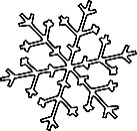 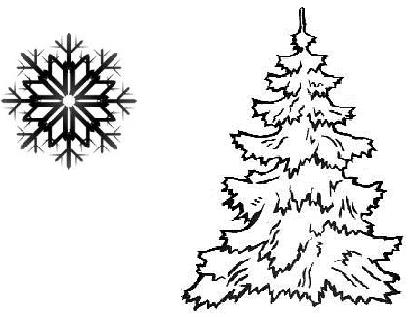 		СБОРНЫЕ ЭКСКУРСИИ	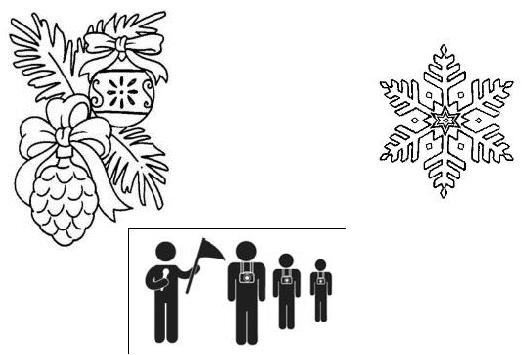 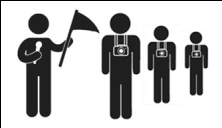 12 – 28 февраля 2018 года  ПЕШЕХОДНЫЕ ЭКСКУРСИИ ПО ИСТОРИЧЕСКОМУ ЦЕНТРУБилеты на экскурсии можно приобрести в Информационном Центре Музея и в кассах музеев Кремля. Сбор на пешеходные экскурсии – у «Памятника Тысячелетию России» (если иное не указано в примечаниях).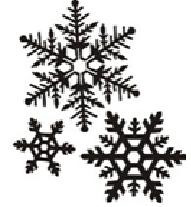 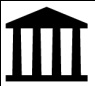 МУЗЕЙНЫЕ ВЫСТАВКИ1 – 11 февраля 2018 годаТВОРЧЕСКИЕ ЭКСКУРСИИ И МАСТЕР-КЛАССЫ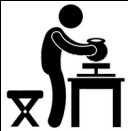                        На эти экскурсии и мастер-классы мы рекомендуем записываться заранее по телефонам.История Великого Новгорода – Авторские экскурсии(Новгородский Кремль, история Софийского собора, панорама Ярославова Дворища)Цена: взрослые - 200 руб., льготные – 180 руб. (для группы от 4 чел.) Менее 4 чел. – 1000 руб. Билеты и сбор у памятника Тысячелетию России. Продолжительность – 1 ч. 15 мин.10:15; 11:30По предварительной записи:+7 905 290 35 86,+7 905 292 83 0410:15; 11:30По предварительной записи:+7 905 290 35 86,+7 905 292 83 04Экскурсия по Кремлю с выходом на боевой ход крепостиЦена: 240 руб. – взрослые, 180 руб. – льготные, дошк. –  50 руб.Продолжительность – 1,5 часаЕжедневно10:30Ежедневно10:30Экскурсия по Кремлю, Софийскому собору и Ярославову дворúщуЦена: 310 руб. – взрослые, 240 руб. – льготные, дошк. –  50 руб.Продолжительность – 2 часаЕжедневно13:00Ежедневно13:00Экскурсия по Кремлю, Владычной палате и Ярославову дворúщуЦена: 310 руб. – взрослые, 240 руб. – льготные, дошк. –  50 руб.Билеты: информ. центр музея, касса исторического музеяПродолжительность – 2 часаЕжедневно: 15:00(по пн вместо посещенияГрановитой палаты – Софийский собор)Ежедневно: 15:00(по пн вместо посещенияГрановитой палаты – Софийский собор)Экскурсия по Кремлю и Софийскому собору Цена: 240 руб. – взрослые, 180 руб. – льготные, дошк. –  50 руб.Продолжительность – 1,5 часаЕжедневно16:00Ежедневно16:00Прогулка по Кремлю со Статским СоветникомЖизнь горожан в губернском Новгороде XIX века. Торжества по случаю открытия памятника Тысячелетию России. Цена: 240 руб. Сбор у информ. центра музея, Сенная пл., Важня. Продолжительность – 1,5 часаВс14:00Вс14:00Авторская программа «Линия обороны длиной в столетия…» В.Н. ВарнаеваЭкскурсия по памятнику-музею Белой (Алексеевской) башне. XVI–XVII вв.Цена: 150 руб. – взрослые, 130 руб. – пенсионеры, учащиеся23 февраля: 14:0023 февраля: 14:00Театрализованная экскурсия по Кремлю с посадницей ЕвфимиейКремлёвские прогулки с посадником Сбыславом ЯкýновичемЦена: 300 руб. – взрослые, 250 руб. – льготные, до 6ти лет - 160 руб., до 4х лет - бесплатно. Продолжительность: 2 часа23 февраля: 18:0024 февраля: 18:0023 февраля: 18:0024 февраля: 18:00ЭКСКУРСИИ ПО МУЗЕЙНЫМ ВЫСТАВКАМ12 – 28 февраля 2018 годаЭКСКУРСИИ ПО МУЗЕЙНЫМ ВЫСТАВКАМ12 – 28 февраля 2018 годаЭКСКУРСИИ ПО МУЗЕЙНЫМ ВЫСТАВКАМ12 – 28 февраля 2018 годаГРАНОВИТАЯ (ВЛАДЫЧНАЯ) ПАЛАТА (Новгородский Кремль)ГРАНОВИТАЯ (ВЛАДЫЧНАЯ) ПАЛАТА (Новгородский Кремль)ГРАНОВИТАЯ (ВЛАДЫЧНАЯ) ПАЛАТА (Новгородский Кремль)Экскурсия по экспозициям «Палата архиепископа Евфимия II на Владычном дворе Новгородского Кремля» и «Ювелирное и декоративно-прикладное искусство V-XIX вв»Цена: 200 руб. – взрослые; 150 руб. – пенсионеры, студенты; 100 руб. – школьникиЭкскурсия по экспозициям «Палата архиепископа Евфимия II на Владычном дворе Новгородского Кремля» и «Ювелирное и декоративно-прикладное искусство V-XIX вв»Цена: 200 руб. – взрослые; 150 руб. – пенсионеры, студенты; 100 руб. – школьникиВт – Пт: 12:00 
Сб, Вс: 12:00; 14:00
23 – 25 февраля: 
12:00; 14:00; 16:00ИСТОРИЧЕСКИЙ МУЗЕЙ (Новгородский Кремль)ИСТОРИЧЕСКИЙ МУЗЕЙ (Новгородский Кремль)ИСТОРИЧЕСКИЙ МУЗЕЙ (Новгородский Кремль)«Как купец Готтлоб на Торг Новгородский ходил». Интерактивная программа: знакомство с купеческой жизнью крупного средневекового торгового городаЦена: 200 руб. – взрослые, 150 руб. – пенсионеры, студенты, 100 руб. - школьники.Сбор у кассы Главного здания музея (Кремль, 4). Продолжительность – 1,5 часа«Как купец Готтлоб на Торг Новгородский ходил». Интерактивная программа: знакомство с купеческой жизнью крупного средневекового торгового городаЦена: 200 руб. – взрослые, 150 руб. – пенсионеры, студенты, 100 руб. - школьники.Сбор у кассы Главного здания музея (Кремль, 4). Продолжительность – 1,5 часаСб14:00ЦЕНТР РЕСТАВРАЦИИ МОНУМЕНТАЛЬНОЙ ЖИВОПИСИ (Антоново, Западный корпус)ЦЕНТР РЕСТАВРАЦИИ МОНУМЕНТАЛЬНОЙ ЖИВОПИСИ (Антоново, Западный корпус)ЦЕНТР РЕСТАВРАЦИИ МОНУМЕНТАЛЬНОЙ ЖИВОПИСИ (Антоново, Западный корпус)Экскурсия по мастерским. Знакомство с работой реставраторов над фресками ц. Успения на Волотовом поле XIV в. Цена: 150 руб. – взрослые; 130 руб. – льготный билетЭкскурсия по мастерским. Знакомство с работой реставраторов над фресками ц. Успения на Волотовом поле XIV в. Цена: 150 руб. – взрослые; 130 руб. – льготный билетЧт: 16:00Сб: 14:00ЦЕНТР МУЗЫКАЛЬНЫХ ДРЕВНОСТЕЙ В.И. ПОВЕТКИНА (ул. Ильина, 9Б)ЦЕНТР МУЗЫКАЛЬНЫХ ДРЕВНОСТЕЙ В.И. ПОВЕТКИНА (ул. Ильина, 9Б)ЦЕНТР МУЗЫКАЛЬНЫХ ДРЕВНОСТЕЙ В.И. ПОВЕТКИНА (ул. Ильина, 9Б)Экскурсии «Мир Центра музыкальных древностей» (Вт – Пт) и «Великий Новгород - музыкальная столица Древней Руси» (Сб – Вс)Цена: 200 руб. – взрослые; 100 руб. – пенсионеры, студенты, школьникиЭкскурсии «Мир Центра музыкальных древностей» (Вт – Пт) и «Великий Новгород - музыкальная столица Древней Руси» (Сб – Вс)Цена: 200 руб. – взрослые; 100 руб. – пенсионеры, студенты, школьникиВт – Вс 14:00ИСТОРИЧЕСКИЙ МУЗЕЙ (Новгородский Кремль)ИСТОРИЧЕСКИЙ МУЗЕЙ (Новгородский Кремль)«История Великого Новгорода и Новгородской Земли» и «Русская Икона XI-XIX вв.»Цена: 150 рублей для взрослых, 100 – студенты, дети до 16 лет — бесплатноБилеты в кассе Новгородского музеяаудиогидЕжедневно кроме Вт 
и 22 февраляСОКОЛИНЫЙ ДВОР (Южная часть Кремля)СОКОЛИНЫЙ ДВОР (Южная часть Кремля)Интерактивная выставка живых хищных птиц, оснащённая информационными материалами об этих птицах, об истории и традициях соколиной охоты на Руси День Святого Трифона: рассказ о Трифоне Патрикееве – царском сокольнике, чудом спасшемся от наказания Ивана Грозного за потерю сокола царя; знакомство с амуницией ловчих птиц и сокольников; показательные выступления с хищными птицами.Цена: 150 руб. – взрослые; 100 руб. – пенсионеры, учащиеся; до 7 лет – бесплатноСр – Пт: 10:00 – 18:00Сб – Вс: 10:00 – 19:0024 февраля:  13:30ЯРОСЛАВО ДВОРИЩЕЯРОСЛАВО ДВОРИЩЕМУЛЬТИМЕДИЙНАЯ ПАНОРАМА В НИКОЛЬСКОМ СОБОРЕ
 Фильм 1 «Великий Торг и Княжий двор» дает уникальную возможность окунуться в атмосферу древнего города, услышать голоса новгородского Торга, узнать, где собиралось Вече, и заседал купеческий судФильм 2 «Никольский собор». В фильме ведётся рассказ об архитектуре и живописи собора, а также воссоздан пятиярусный иконостас храма из более, чем сорока икон, которые находились в нем вплоть до 80-х годов XX векаЕжедневно
кроме Пн и Вт
и 28 февраляЦена: 80 рублей – взрослые, 50 рублей – учащиеся.Детский музейный центр (Кремль, Судейский городок 3)Детский музейный центр (Кремль, Судейский городок 3)Детский музейный центр (Кремль, Судейский городок 3)Экскурсии и мастер-классыЦена: 150 рублей – взрослые, учащиеся,130 рублей – дошкольникиУзнайте больше:+7 (816 2) 77 40 54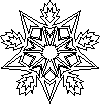 17 февраля в 12:00 – Исторические игры «Лавка истории». Сбор у Детского музейного центра (12+)17 февраля в 15:00 – Встреча «Листая крохотные фолианты…» с коллекционером миниатюрной книги В.Н. Варнаевым (12+)18 февраля в 12:00 – Мастер-класс «Домашняя Масленица» по изготовлению народной куклы из мочала (0+)18 февраля в 15:00 – Мюзикл «Кто сказал мяу?» в исполнении музыкального театра МАОУ «СОШ №36», концерт участников салона; рисунок по теме и «Выставка одного дня» (6+)24 февраля в 12:00 – Тематическая экскурсия «И снова крепость стала боевой» по Кремлю (12+)24 февраля в 15:00 – Игра-реконструкция на макете «Невская битва. 1240 г.» (12+)25 февраля в 12:00 – Тематическая экскурсия «О чём рассказал музейный предмет» по Владычной палате. Сбор у Детского музейного центра (6+)25 февраля в 15:00 – Мастер-класс «Узелковая кукла» по изготовлению лоскутной традиционной куклы. Проводит мастер О.М. Олонцева (6+)17 февраля в 12:00 – Исторические игры «Лавка истории». Сбор у Детского музейного центра (12+)17 февраля в 15:00 – Встреча «Листая крохотные фолианты…» с коллекционером миниатюрной книги В.Н. Варнаевым (12+)18 февраля в 12:00 – Мастер-класс «Домашняя Масленица» по изготовлению народной куклы из мочала (0+)18 февраля в 15:00 – Мюзикл «Кто сказал мяу?» в исполнении музыкального театра МАОУ «СОШ №36», концерт участников салона; рисунок по теме и «Выставка одного дня» (6+)24 февраля в 12:00 – Тематическая экскурсия «И снова крепость стала боевой» по Кремлю (12+)24 февраля в 15:00 – Игра-реконструкция на макете «Невская битва. 1240 г.» (12+)25 февраля в 12:00 – Тематическая экскурсия «О чём рассказал музейный предмет» по Владычной палате. Сбор у Детского музейного центра (6+)25 февраля в 15:00 – Мастер-класс «Узелковая кукла» по изготовлению лоскутной традиционной куклы. Проводит мастер О.М. Олонцева (6+)МУЗЕЙНЫЙ ЦЕХ ФАРФОРА (Десятинный монастырь) МУЗЕЙНЫЙ ЦЕХ ФАРФОРА (Десятинный монастырь) МУЗЕЙНЫЙ ЦЕХ ФАРФОРА (Десятинный монастырь) Экскурсия в музейный цех фарфораЦена: 170 рублей для взрослых, 120 – льготные. Запись по телефону: +7 911 644 02 91Экскурсия в музейный цех фарфораЦена: 170 рублей для взрослых, 120 – льготные. Запись по телефону: +7 911 644 02 91Сб, Вс15:00Мастер-класс «Новгородский сувенир» в музейном Цехе фарфораЦена: 250 рублей для взрослых, 200 – льготные. Запись по телефону: +7 911 644 02 91Мастер-класс «Новгородский сувенир» в музейном Цехе фарфораЦена: 250 рублей для взрослых, 200 – льготные. Запись по телефону: +7 911 644 02 91Вс16:00МУЗЕЙ ХУДОЖЕСТВЕННОЙ КУЛЬТУРЫ НОВГОРОДСКОЙ ЗЕМЛИ (Десятинный монастырь)МУЗЕЙ ХУДОЖЕСТВЕННОЙ КУЛЬТУРЫ НОВГОРОДСКОЙ ЗЕМЛИ (Десятинный монастырь)МУЗЕЙ ХУДОЖЕСТВЕННОЙ КУЛЬТУРЫ НОВГОРОДСКОЙ ЗЕМЛИ (Десятинный монастырь)Мастер-класс по росписи фигурки из гипса «Чудо-снеговик» Мастер-класс «Подарок для самого сильного» по росписи гипсового панно «Фрегат» Цена: 250 рублей для взрослых, 200 рублей – льготные, дошкольники - 150 рублей. Запись по телефону: +7 (816 2) 77 42 56Мастер-класс по росписи фигурки из гипса «Чудо-снеговик» Мастер-класс «Подарок для самого сильного» по росписи гипсового панно «Фрегат» Цена: 250 рублей для взрослых, 200 рублей – льготные, дошкольники - 150 рублей. Запись по телефону: +7 (816 2) 77 42 56Сб: 16:0019 – 25 февраля: 16:00Творческая лаборатория для детей «Калейдоскоп идей»Занятия по рисованию, лепке из пластилина, аппликации, оригамиЦена: 200 рублей. Запись по телефону: +7 (816 2) 77 42 56Творческая лаборатория для детей «Калейдоскоп идей»Занятия по рисованию, лепке из пластилина, аппликации, оригамиЦена: 200 рублей. Запись по телефону: +7 (816 2) 77 42 56Ср: 17:30Сб: 12:00